COLLEGE OF ALAMEDA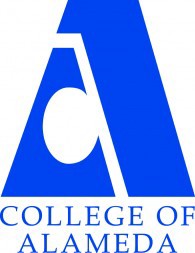 Institutional Effectiveness CommitteeMINUTESFebruary 13, 20202:00-3:30 pmRoom L-237Co-Chair - Admin - Don Miller, VPICo-Chair – Faculty – Andrew ParkCommittee Members Present: Natalie Rodriguez, Don Miller, Nicole Kelly, Matthew Goldstein, Andrew Park (note-taker), Lydell Willis, Khalilah Beal.Guests Present: NoneMeeting called to order at 2:14 p.m.Our MissionThe Mission of College of Alameda is to serve the educational needs of its diverse community by providing comprehensive and flexible programs and resources that empower students to achieve their goals. 1. Approval of the AgendaMotion to approve the agenda by M. Goldstein, seconded by D. Miller. Motion succeeds unanimously (M.S.U.).ActionChairs2. Program Review – final follow-upValidation completed in January. Resource requests have been downloaded by Dominique for various committees (IELM for budget committee and department chairs; faculty requests for academic senate and department chairs; facilities and technology requests for facilities/technology committee).Question about online program review feedback/updates. A. Park noted issues with SLO assessment plan. Tabled to next meeting at Don’s suggestion (also to be discussed at next meeting: next year’s program review)Question about SAO assessments on CurriQunet META. A. Park (in SLOAC role) promised to follow up additional training material for SAO assessments (to be brought back next meeting).Discussion Don Miller3. Update on Guided Pathways Scale of Adoption D. Miller gave a report on the update due in March: Update due March 1 with college president and academic senate president approval. Last draft of scale of adoption has been updated with the work done on degree mapping and starting discussion on “metamajors”.Discussion & ActionDon Miller4. Accreditation updates N. Rodriguez reported on ISER progress and meeting of team leads. There was a discussion that a lot of questions for ISER seemed to be repetitive; D. Miller and M. Goldstein explained in terms of ACCJC expectations on if the response directly answers the question (might/could repeat information previously given).DiscussionChairs6. OtherA. Park brought up the question of enrollment management: shouldn’t enrollment management include substantive planning based on institutional data, analyzed with help of institutional researcher?InformationCommittee7. AdjournmentM. Goldstein moved to adjourn; A. Park seconded.
 ActionChairs